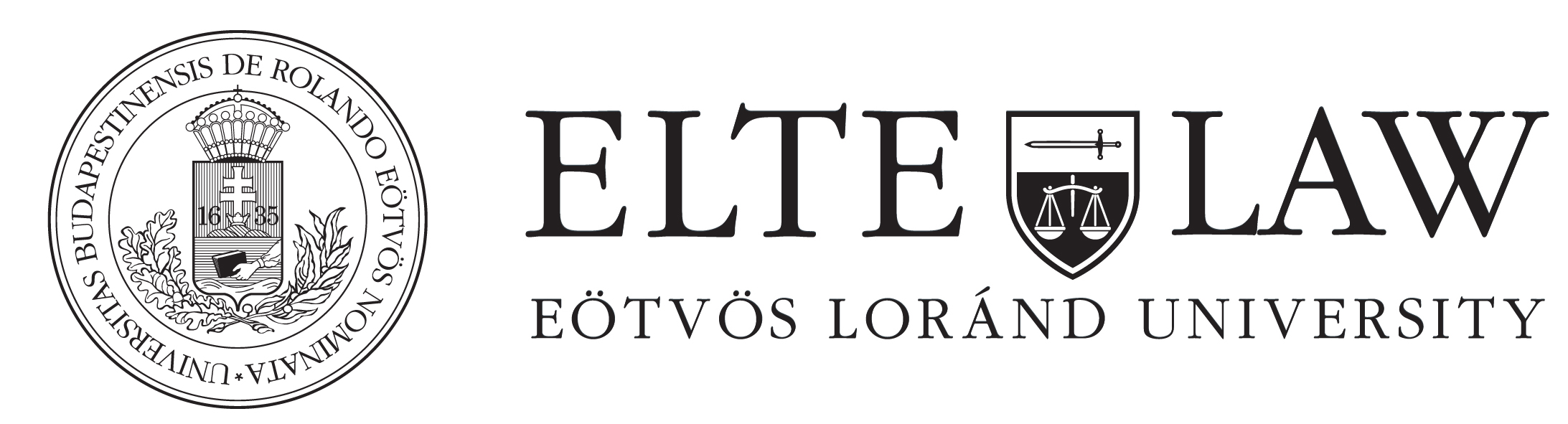 INTERNATIONAL PROTECTION OF CULTURAL PROPERTYLecturer: Dr. István ERDŐS associate lecturer/Private International Law and European Economic Law Office hours: Thursday 10:00 – 11:30 am, Room 312. E-mail: erdosistvan@ajk.elte.huCourse descriptionThe course discusses the different aspects of the international protection of cultural property. After having a basic introduction, the students will study the main issues regarding the legislative framework: the different national and international legal sources (e.g. the 1995 UNIDROIT Convention on Stolen or Illegally Exported Cultural Objects, the 1970 UNESCO Convention), etc. The course is intended to be practice oriented so it is centered around the practical aspects of the protection of cultural property focusing on the crucial questions. The course materials include compulsory readings, case law materials and practical cases. All course materials are available on the Moodle site of the course.Course outline:1. Introduction, the basic concepts 2. Legal framework: international conventions, EU laws, national laws 3. The 1995 UNIDROIT Convention on Stolen or Illegally Exported Cultural Objects 4. Cultural objects 5. Art collections (private, public), museums, art collectors6. Due diligence, Export law 7. Human rights implications 8. Disputes, dispute settlement mechanisms 9. Private international law aspects 10. Contracts, auction sales11. Rights of artists12. Exhibitions13. Traffic on the Internet14. Protection of cultural property in the European UnionMaterials1.  Collected reader for the participating students2. Other materials available on Moodle 3. LecturesWorking method:Students are advised to read the material in advance and discuss it in class. The materials for each class can be downloaded from the Moodle site of the course.  All students can read the material beforehand and be prepared to explain it and comment on it. Assessment: regular attendance (students are allowed to miss two classes per semester)written examination OR written piece of 3,000 words OR oral presentation in class on a topic of the student’s choice and approved by the lecturer 